ADATKEZELÉSI TÁJÉKOZTATÓa 2022. évi népszámlálásban közreműködő felülvizsgálói/ számlálóbiztosi feladatok elvégzéséhez kapcsolódó személyes adatok kezeléséről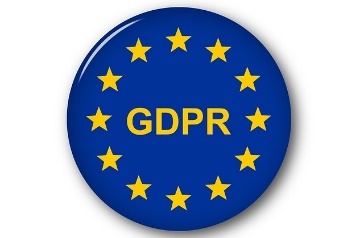 A személyes adatok kezelésével összefüggő tevékenységeinket az Európai Unió általános adatvédelmi rendeletében (GDPR: General Data Protection Regulation) kötelezően előírt és alkalmazandó szabályok tekintetében felülvizsgáltuk és elkötelezettek vagyunk aziránt, hogy az abban, valamint a hazai hatályos jogszabályokban meghatározott követelményeknek megfelelően végezzük.BevezetőTájékoztatjuk, hogy a 2022. évi népszámlálásban  felülvizsgálónak, valamint számlálóbiztosnak történő jelentkezése, a felülvizsgálók és számlálóbiztosok kiválasztása és a népszámlálás lebonyolítása céljából jelen tájékoztatóban felsorolt személyes adatait kezeljük.A személyes adatokat bizalmasan kezeljük és megteszünk minden olyan biztonsági, technikai és szervezési intézkedést, amely a személyes adatok biztonságát garantálja.Kötelezettséget vállalunk arra, hogy a tevékenységeinkkel összefüggésben folytatott minden adatkezelés megfelel a hatályos jogszabályokban meghatározott előírásoknak, különösen pedig az alábbiaknak:a 2021. évi népszámlálásról szóló 2018. évi CI. törvény,a 2021. évi népszámlálás végrehajtásával kapcsolatos egyes feladatokról, valamint az Országos Statisztikai Adatfelvételi Program kötelező adatszolgáltatásairól szóló 388/2017. (XII.13.) Korm. rendelet módosításáról szóló 362/2020. (VII.23.) Korm. rendelet,a természetes személyeknek a személyes adatok kezelése tekintetében történő védelméről és az ilyen adatok szabad áramlásáról, valamint a 95/46/EK rendelet hatályon kívül helyezéséről szóló 2016. április 27-i (EU) 2016/679 európai parlamenti és tanácsi rendelet (általános adatvédelmi rendelet), vagy más néven GDPR: General Data Protection Regulation,2011. évi CXII. törvény (Infotv.) az információs önrendelkezési jogról és információszabadságról.A kezelt adatok köreA felülvizsgálónak jelentkező személy:neve (családi és utónév),születési neve (családi és utónév),születési helye és ideje,anyja neve,lakcíme,bejelentett tartózkodási helye,telefonszáma,e-mail címe,a feladat ellátásához tartozó kompetenciákról nyilatkozat,aláírás.A számlálóbiztosnak jelentkező személy:neve (családi és utónév),születési neve (családi és utónév),születési helye és ideje,életkora,anyja neve,lakcíme,bejelentett tartózkodási helye,telefonszáma,e-mail címe,a feladat ellátásához tartozó kompetenciákról nyilatkozat,aláírás.Az adatkezelés céljaA 2022. évi népszámlálás lefolytatása céljából a felülvizsgálók, számlálóbiztosok jelentkezése, toborzása, felkészítése.Az adatkezelés jogalapjaAz adatkezelés a természetes személyeknek a személyes adatok kezelése tekintetében történő védelméről és az ilyen adatok szabad áramlásáról, valamint a 95/46/EK rendelet hatályon kívül helyezéséről szóló az Európai Parlament és Tanács (EU) 2016/679 Rendelete (a továbbiakban: GDPR) 6. cikk (1) bekezdés e) pontja alapján az Adatkezelő közérdekű feladatának végrehajtásához szükséges. Az adatkezelés időtartamaA helyi népszámlálási felelős az adatokat a 2022. évi népszámlálás előkészítése és eredményes lefolytatása, az azt követő pénzügyi elszámolás időtartama alatt kezeli, továbbá az adatok önkormányzati hivatalok egységes irattári tervének kiadásáról szóló 78/2012.(XII.28.) BM rendeletben meghatározottak szerint kerülnek selejtezésre, amelynek időtartama 10 év. A kiválasztásra nem került érintettek adatai a kiválasztási eljárást követő 10 napon belül törlésre kerülnek.Az Ön jogaiBármikor kérhet tájékoztatást személyes adatai kezelésével kapcsolatban írásban (e-mailben, illetve postai címünkre megküldött levélben) vagy szóban (telefonon). Felhívjuk a figyelmét, hogy telefonon történő megkeresése esetén – amennyiben adatkezeléssel kapcsolatos igénye indokolja (pl.: adatainak törlését kéri) –, akkor azonosítanunk kell abból a célból, hogy jogosult-e a kérésre, mielőtt teljesítjük azt. Amennyiben személyazonossága igazolása nem lehetséges, akkor kizárólag általános tájékoztatást adhatunk az adatkezeléssel kapcsolatban. Emiatt javasoljuk, hogy kérdését vagy igényét lehetőleg írásban jelezze.Szintén bármikor kérheti adatai helyesbítését, módosítását, ha például azok megváltoztak (pl.: neve, címe, telefonszáma, stb.), vagy amennyiben azt tapasztalja, hogy például hibásan adta meg vagy tévesen, illetve hiányosan rögzítettük azokat.Adatai törlését is kérheti, ha annak nincs jogszabályi akadálya, akkor kérésének haladéktalanul eleget teszünk (ellenkező esetben pedig tájékoztatjuk a törlés megtagadásának indokáról).Kérheti adatai kezelésének korlátozását is a jogszabályban rögzített feltételek teljesülése esetén (általános adatvédelmi rendelet, GDPR, 18. cikk).Amennyiben olyan kérdése merülne fel, amely jelen adatkezelési tájékoztatónk alapján nem egyértelmű, kérjük, hogy forduljon hozzánk bizalommal fenti elérhetőségeinken!Törekszünk arra, hogy minél gyorsabban választ adjunk, viszont amennyiben kérdése megfelelő megválaszolása több időt vesz igénybe, akkor legfeljebb 15 napon belül vállaljuk a válaszadás teljesítését.Kik ismerhetik meg az adatokat?A helyi népszámlálási felelős, valamint a kiválasztási eljárásban közreműködő munkatársak, pénzügyi ügyintéző.Az adatok továbbításaAz adatok a népszámlálás lefolytatása céljából a Központi Statisztikai Hivatal részére kerülnek átadásra.Panaszkezelés és további jogérvényesítési lehetőségekMindent tőlünk telhetőt megteszünk, hogy a személyes adatok kezelése a jogszabályoknak megfelelően történjék. Amennyiben úgy érzi, hogy nem feleltünk meg ennek vagy bármilyen kérdése merülne fel ezzel kapcsolatban, kérjük jelezze számunkra fenti elérhetőségeinken.Személyes adatai védelméhez fűződő jogai megsértése esetén jogorvoslati lehetőségért – amennyiben az Adatkezelő az Ön jelzése ellenére sem szünteti meg jogsértő magatartását – a Nemzeti Adatvédelmi és Információszabadság Hatósághoz fordulhat, alábbi elérhetőségein:Személyes adatainak védelme érdekében bírósághoz is fordulhat, amely esetben a bíróság soron kívül jár el. Keresetét az Ön döntése alapján a lakóhelye (állandó lakcím) vagy tartózkodási helye (ideiglenes lakcím) szerint illetékes törvényszéknél nyújthatja be.Az Adatkezelő megnevezése:Battonyai Polgármesteri HivatalElérhetőségeink:Elérhetőségeink:Postai címünk:5830 Battonya, Fő utca 91.E-mail címünk:jegyzo@battonya.huTelefonszámunk:(68)456-000Adatvédelmi tisztviselőnk neve:HANGANOV Kft.Elérhetősége (e-mail címe):dpo@hanganov.huHivatalos név:Nemzeti Adatvédelmi és Információszabadság Hatóság (NAIH)Postai cím: 1363 Budapest, Pf. 9.Telefonszám:+3613911400 e-mail: ugyfelszolgalat@naih.hu Weboldal:www.naih.hu 